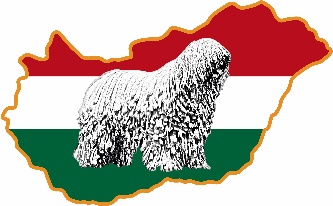 NEVEZÉSI FELHÍVÁSA HUNGÁRIA KOMONDOR KLUB KLUBKIÁLLÍTÁS ÉS TENYÉSZSZEMLE 2022. június 25. 10 óraBugacBíró: Oláh Gábor nemzetközi küllembíróA tenyészszemle bírója: Vinnai András nemzetközi küllembíróNEVEZÉSI HATÁRIDŐ:       2022. június 21.NEVEZÉSI CÍM: Kaprancai Erzsébet, titkár 2364. Ócsa, Őrház u. 2/a., + 36 30 305 7203e-mail : kaproncai67@gmail.comNEVEZÉSI DÍJ: Érvényes klubtagsággal rendelkezőknek 4500 Ft, egyébként 6000 Ft.Baby és könyök osztály nevezési díja a fenti összegek fele.TENYÉSZSZEMLE NEVEZÉSI DÍJA: 3000 Ft, klubtagsággal nem rendelkezőknek 6000 Ft.A Klub számlaszáma: 11742283-23216172 OTP BankKutya neve:……………………………………………………………………………….Törzskönyvi száma:………………………Szül.idő:…………………Neme:…………Nevezési osztály:………………………………………………………………………...Apa:……………………………………………………………………………………….Anya:………………………………………………………………………………………Tenyésztő neve:…...........................................................................................................Tulajdonos neve:…………..............................................................................................Cím:……………………………………………………………………………………….Telefonszám:…………………... Email cím:…………………………………………….Nevezéshez kérjük csatolni:származási lap másolatátchampion igazolvány másolatátérvényes tagsági igazolvány másolatátbefizetésről szóló csekk másolatátTenyészszemlére nevezni előzetesen a törzskönyv kétoldalas, jó minőségű másolatával és a befizetési díj igazolásával lehet a kaproncai67@gmail. com címen vagy a klub honlapján online.A tenyészszemle nevezési határideje: 2022. június 21. A tenyészszemlét az I. típusú karakterteszt szerint hajtjuk végre.Nevezéseket csak a nevezési határidő lejártáig tudjuk elfogadni! Kérjük, a kutyák oltási igazolványát szíveskedjenek magukkal hozni.Dátum:………………………………… Aláírás:……………………………………….